Year 6  Recommended Reads
Please don’t feel like you need to go out and buy all these. Libraries are a great place to visit and you can order in books if they don’t have the one you want. You might like to read some of these books with/to your child so you can discuss and develop their understanding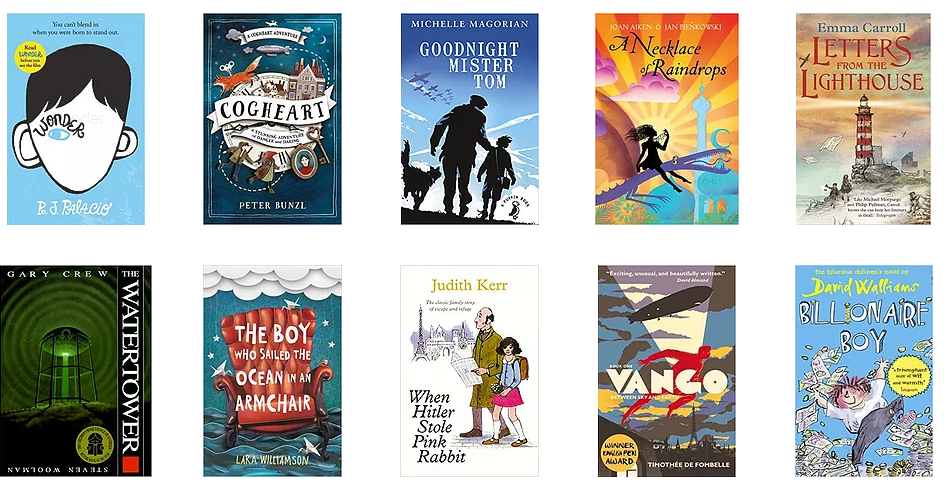 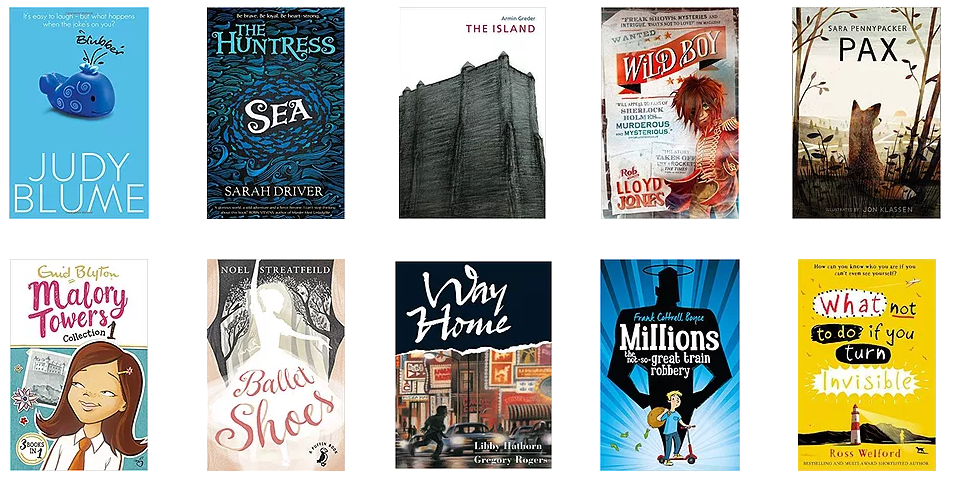 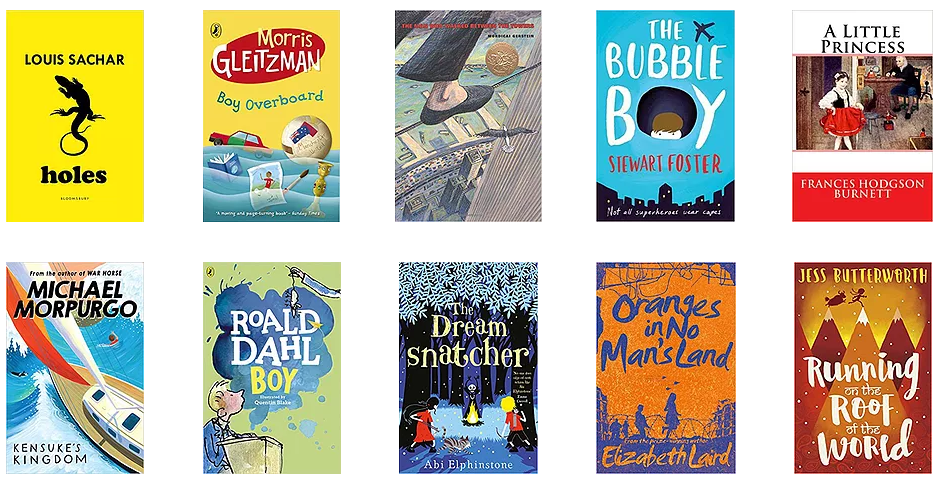 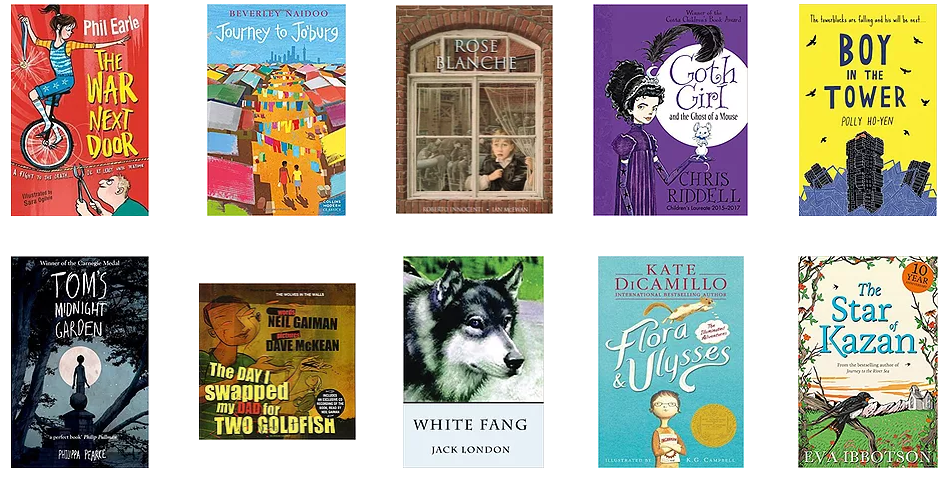 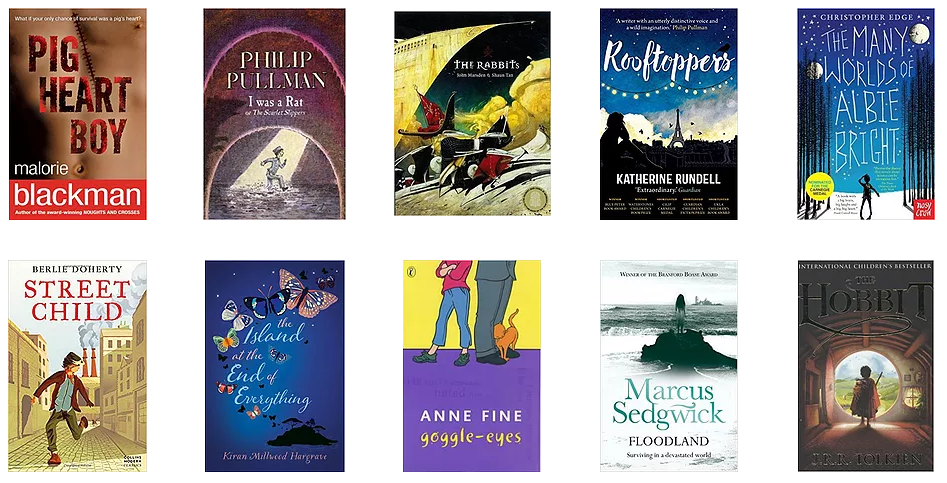 